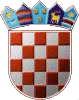 REPUBLIKA HRVATSKAKRAPINSKO – ZAGORSKA ŽUPANIJAOPĆINA VELIKO TRGOVIŠĆE				 OPĆINSKO VIJEĆE					KLASA:  021-01/21-01/49UR.BROJ:  2197/05-03-21-02	                      Veliko Trgovišće,  15.12.2021.g.                                   	Na temelju članka 67. stavak 1. Zakona o komunalnom gospodarstvu  („Narodne novine“broj:68/18, 110/18. i 32/20. ) i članka 35. Statuta općine Veliko Trgovišće Statuta općine  Veliko Trgovišće ( „Službeni glasnik KZŽ“ broj: 23/09, 8/13, 6/18, 11/20.-proč.tekst i 17/20.),.) Općinsko vijeće općine Veliko Trgovišće  na  6.  sjednici održanoj  15. prosinca 2021.g.  donijelo jeI IZMJENU I DOPUNU PROGRAMA građenja objekata i uređaja komunalne infrastrukture  u Općini Veliko Trgovišće za 2021. godinuČlanak 1.	U Programu građenje objekata i uređaja komunalne infrastrukture  u Općini Veliko Trgovišće za 2021. godinu ("Službeni glasnik Krapinsko zagorske županije" broj:  55A/2020.)   članak 1. mijenja se i glasi: „Članak 1.	Ovim Programom određuje se gradnja objekata i uređaja komunalne infrastrukture na području Općine Veliko Trgovišće za 2021.godinu i to :1. građevine komunalne infrastrukture koje će se graditi radi uređenja neuređenih dijelova građevinskog područja2. građevine komunalne infrastrukture koje će se graditi u uređenim dijelovima građevinskog područja3. građevine komunalne infrastrukture koje će se graditi izvan građevinskog područja4. postojeće građevine komunalne infrastrukture koje će se rekonstruirati i način rekonstrukcijeČlanak 2.Članak 2. mijenja se i glasi:                                                                        ,,Članak 2.	Građenje objekata i uređaja komunalne infrastrukture iz članka 1.ovog Programa financirat će se iz : - komunalnog doprinosa u iznosu od:    439.500,00 kn- komunalne naknade u iznosu od:        200.000,00 kn- opći prihodi i primici u iznosu od:               5.573.500,00 kn- potpore građana u iznosu od:                          250.000,00 kn- sredstva fondova EU:                                      500.000,00 kn   - primici od zaduživanja: 	                         200.000,00 kn  - kapitalna pomoć iz Županijskog proračuna:    100.000,00  kn- kapitalna pomoć iz Državnog proračuna:        440.000,00  kn- kapitalna pomoć - Hrvatske vode:                   870.000,00  kn.''Članak 3.	Članak 3. mijenja se i glasi:,, Članak 3.	Ovaj program sadrži opis poslova s procjenom troškova projektiranja, revizije, građenja, provedbe stručnog nadzora građenja i provedbe vođenja projekata građenja komunalne infrastrukture s naznakom izvora njihova financiranja za gradnju pojedinih objekata i uređaja komunalne infrastrukture iz članka 1.ovog programa.U 2021. godini planira se: Nerazvrstane ceste čija modernizacija odnosno asfaltiranje je u planu za 2021. godinu:Strmec: Strmec-Klanječko Turnišće-cca 1010 m2Dubrovčan: Fiolić – Kantura - cca 600 m2Jalšje rekonstrukcija od mlina do starog mlina cca 1400 m2 Družilovec- Janđel- 320 m2.''Članak 4.Članak 4. mijenja se i glasi:''Članak 4.	Izmjene i dopune ovog programa usklađivat će se prema potrebama i interesima korisnika u skladu sa proračunskim mogućnostima.Za realizaciju radova iz ovog programa u Proračunu općine Veliko Trgovišće za 2021. godinu planiraju se ukupna sredstva u iznosu od  8.573.000,00  kn. ''Članak 5.	Ovaj Program objavit će se u Službenom glasniku KZŽ .								PREDSJEDNICA OPĆINSKOG									    VIJEĆA								         Štefica Kukolja, ing.građ.Građevine komunalne infrastrukture koje će se graditi radi uređenja neuređenih dijelova građevinskog područjaGrađevine komunalne infrastrukture koje će se graditi radi uređenja neuređenih dijelova građevinskog područja1. 1. IZGRADNJA RECIKLAŽNOG DVORIŠTA500.000,00 kn1.1.1 Izgradnja reciklažnog dvorišta500.000,00 knIzvor financiranja:sredstva fondova EU500.000,00 knGrađevine komunalne infrastrukture koje će se graditi u uređenim dijelovima građevinskog područjaGrađevine komunalne infrastrukture koje će se graditi u uređenim dijelovima građevinskog područja2.1.  IZGRADNJA GOSPODARSKE ZONE1.030.000,00knOtkup zemljišta za  nerazvrstanu cestu450.000,00kn2.1.2. Projektna dokumentacija180.000,00kn2.1.3. Izgradnja ceste400.000,00knIzvor financiranja: - komunalna naknada :       200.000,00      kn- komunalni doprinos:        200.000,00      kn- opći prihodi i primici:      630.000,00      knIZGRADNJA JAVNIH POVRŠINA2.970.000,00 kn2.2.1. Uređenje parkirališta kod rodne kuće dr. Franje Tuđmana170.000,00 knIzvor financiranja: - komunalni doprinos :  70.000,00    kn- kapitalna pomoć iz Županijskog proračuna: 100.000,00 knGradnja Športskog centra Veliko Trgovišće2.800.000,00 kn2.2.2.1.Izgradnja Športskog centra Veliko Trgovišće2.800.000,00 knIzvor financiranja: - opći prihodi i primici: 2.360.000,00  kn- kapitalna pomoć iz Državnog proračuna: 440.000,00 knSANACIJA KLIZIŠTA ( Klizišta u Jezeru Klanječkom i Domahovu)2.390.000,00 knSanacija klizišta1.880.000,00 knStručni nadzor310.000,00 kn2.4.3. Projektna dokumentacija200.000,00 knIzvor financiranja: - komunalni doprinos: 169.500,00 kn- opći prihodi i primici: 1.350.500,00  kn- kapitalna pomoć - Hrvatske vode: 870.000,00 knGrađevine komunalne infrastrukture koje će se graditi izvan građevinskog područjaGrađevine komunalne infrastrukture koje će se graditi izvan građevinskog područja3.1.  UREĐENJE DJEČJEG IGRALIŠTA75.000,00 kn3.1.1. Otkup zemljišta u Družilovcu za dječje igralište75.000,00 knIzvor financiranja:opći prihodi i primici: 75.000,00  knIZGRADNJA GROBLJA I INFRASTRUKTURNIH OBJEKATA NA GROBLJIMA418.000,00kn3.2.1 Izgradnja pješačkih staza na groblju V.Trgovišće418.000,00 kn3.2.1.1. Izgradnja pješačkih staza395.000,00 kn3.2.1.2.  Usluge stručnog nadzora23.000,00 knIzvor financiranja: - opći prihodi i primici :  398.000,00    kn- potpora  građana:            20.000,00    knPostojeće građevine komunalne infrastrukture koje će se rekonstruirati i način rekonstrukcijePostojeće građevine komunalne infrastrukture koje će se rekonstruirati i način rekonstrukcije4.1. MODERNIZACIJA  JAVNE RASVJETE350.000,00 kn4.1.1.Rekonstrukcija i modernizacija  javne rasvjete350.000,00 knIzvor financiranja: - primici od zaduživanja: 200.000,00 kn- opći prihodi i primici :   150.000,00 kn4.2. IZGRADNJA - MODERNIZACIJA I ASFALTIRANJE NERAZVRSTANIH CESTA840.000,00kn4.2.1. Izgradnja nerazvrstanih cesta840.000,00kn4.2.1.1. Modernizacija - asfaltiranje cesta sa izvođenjem podloge700.000,00 kn4.2.1.2.Tehnička dokumentacija za ceste50.000,00 kn4.2.1.3.Nadzor građenja i izrada idejnih rješenja40.000,00 kn4.2.1.4.Dokumentacija potrebna za upis NC u zemljišne knjige50.000,00 knIzvor financiranja: - potpora građana :        230.000,00      kn- opći prihodi i primici: 610.000,00 kn